АқпаратАқпан айының 18күні  №9 жалпы білім беретін мектебінде "Мен және менің құқығым" тақырыбында 5-сыныптар арасында суреттер көрмесі ұйымдастырылды.  Іс-шараның негізгі мақсаты – оқушылардың құқықтық білімін жетілдіру, құқықтық білім әр адамның ісі екенін ұғындыру; әрбір адам өзінің құқықтары мен бостандықтарын қорғайтын заңдарды білуі қажеттігі, сондай-ақ басқалардың құқықтарын бұзбауы, олардың өміріне, денсаулығына, ар-намысына қол сұқпауы керек екенін түсіндіру. Үздік деп танылған жұмыстар алғыс хатпен марапатталды. 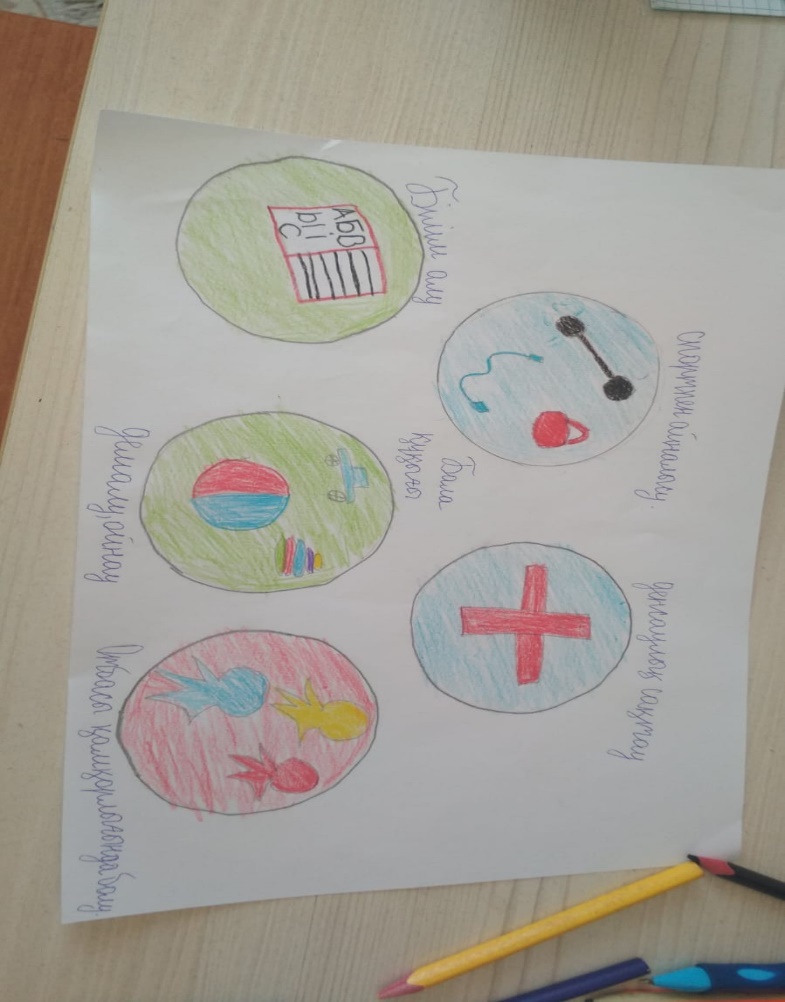 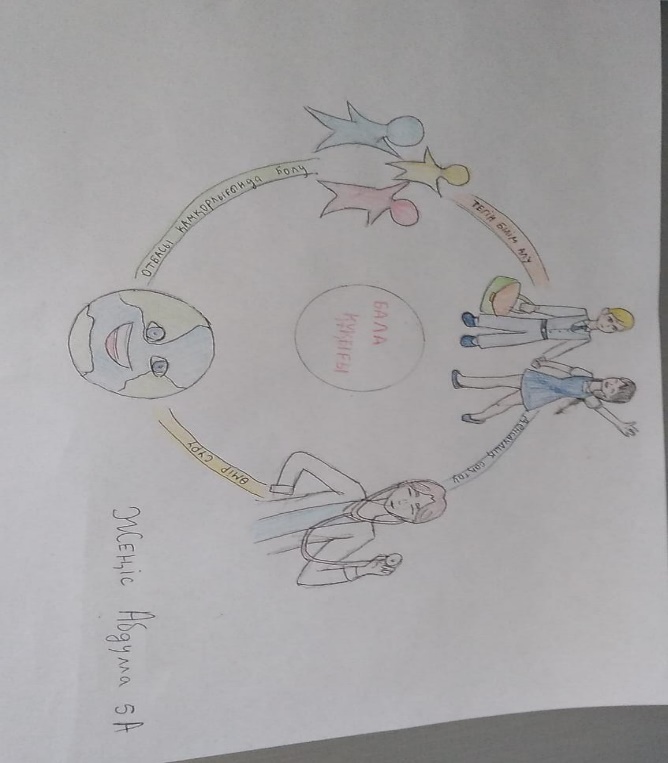 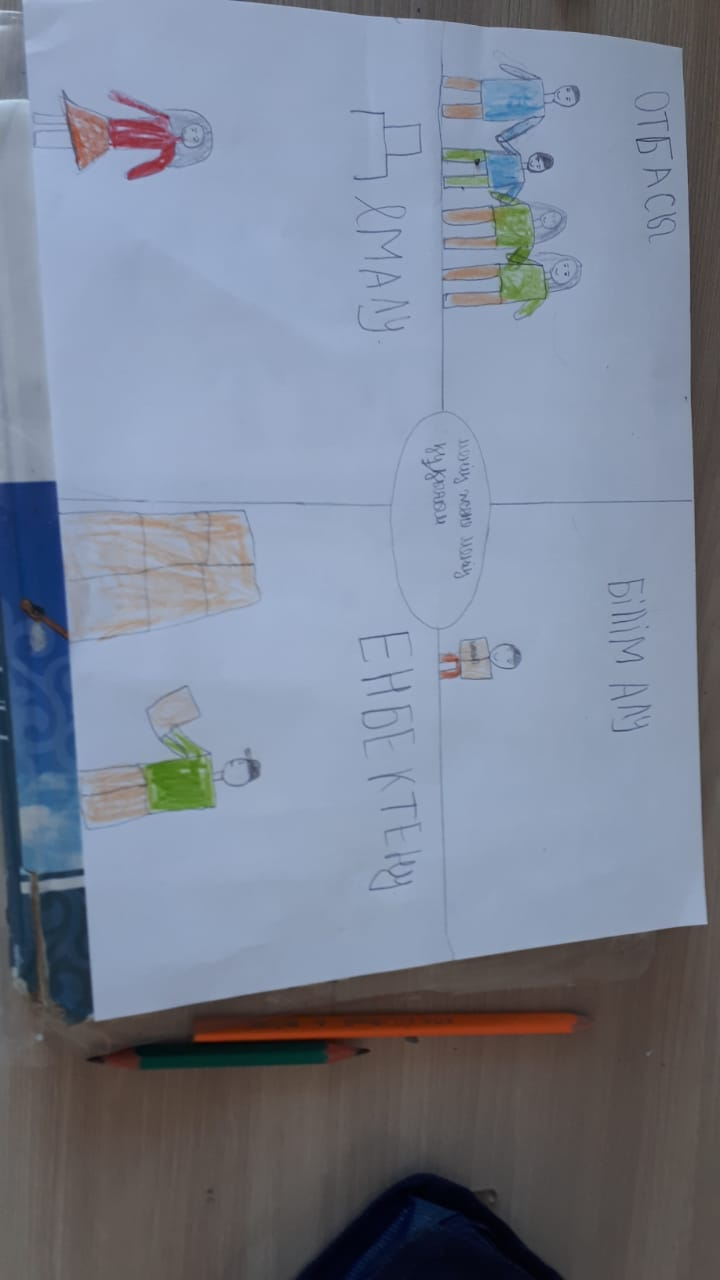 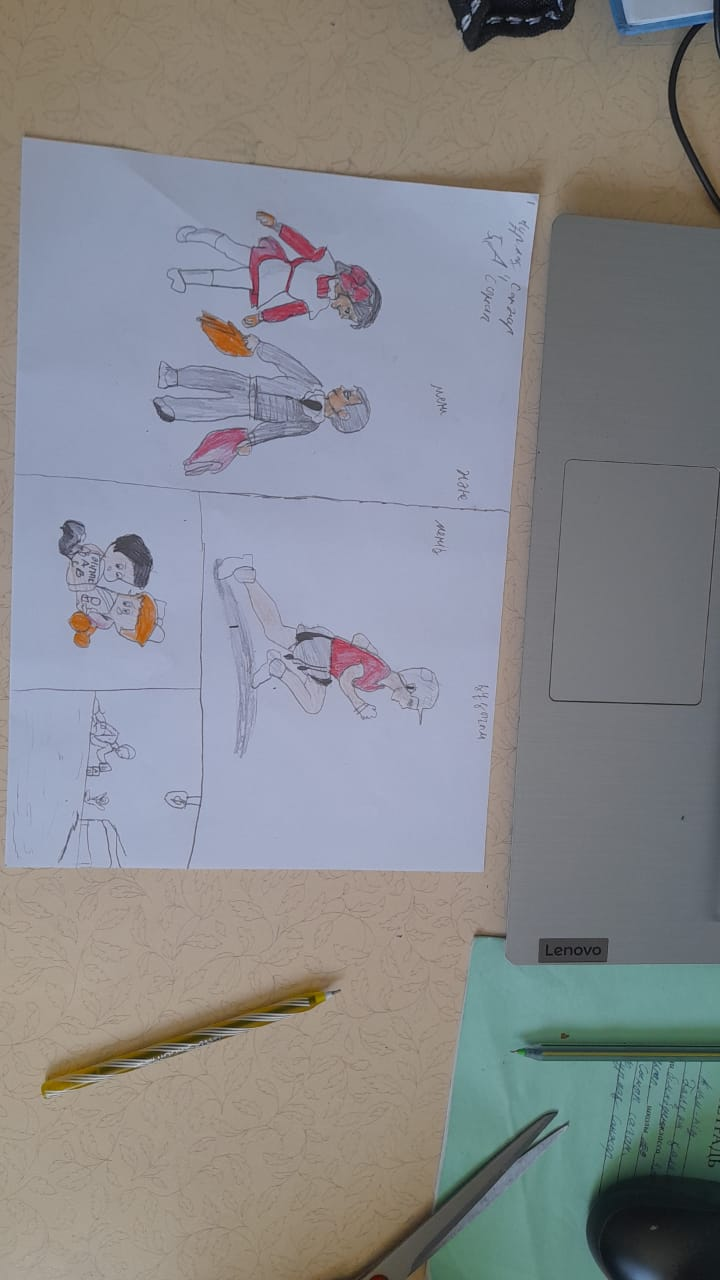 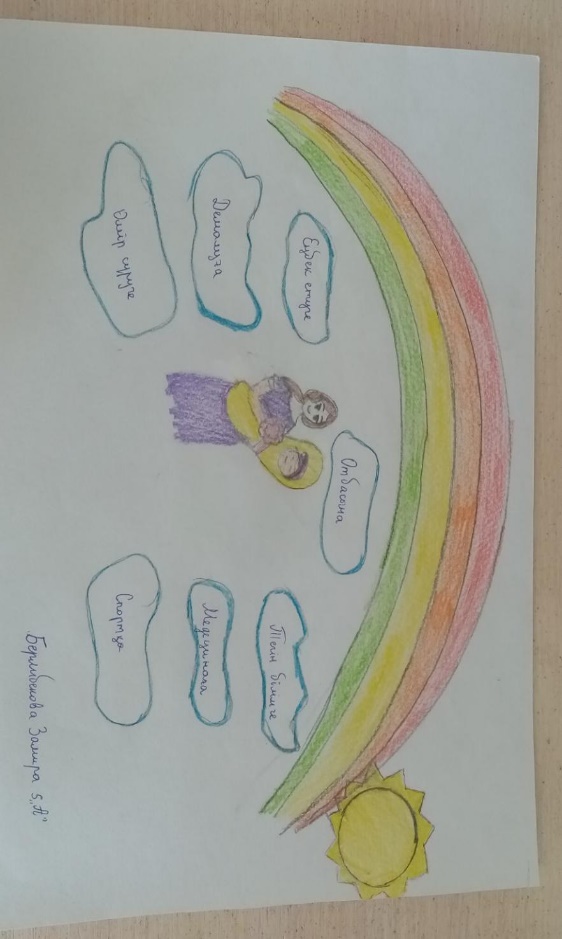 